KOCAELİ BÜYÜKŞEHİR BELEDİYESİ BAŞKANLIĞINDAN,Kocaeli Büyükşehir Belediye Meclisi, 5216 sayılı Büyükşehir Belediyesi Kanunu’nun 13. maddesi gereğince; 13/12/2018 Perşembe günü, saat: 15.00’ da Kocaeli-İzmit, Karabaş Mahallesi, Sanayi Fuarı 4. Caddesi, No: 39’daki (Fuariçi) Leyla Atakan Kültür Merkezi, Dr. Şefik Postalcıoğlu Konferans Salonu’nda Aralık ayı olağan meclis toplantısı 1. Birleşimi için toplanarak gündemindeki konuları görüşecektir.            Kamuoyuna duyurulur.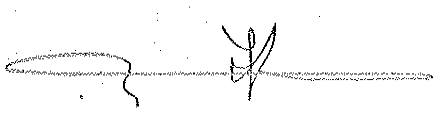                                                                                          İbrahim KARAOSMANOĞLU                                                                                           Büyükşehir Belediye Başkanı Yoklama ve açılış,15/11/2018 tarihli tutanak özetinin okunması ve oylanması,Meclise Bilgi Verilecek Konuların SunumuProje Sunumu,Mali Hizmetler Dairesi Başkanlığının,  Sayıştay Denetim Raporu ile ilgili bilgi sunumu. GÜNDEM ============== RAPORLAR:Plan ve Bütçe Komisyonu’nun, Belediyemiz 2019 Mali Yılı Performans Programı ile ilgili raporu,  Plan ve Bütçe Komisyonu’nun, Belediyemiz 2019 Mali Yılı Yatırım ve Hizmet Programı ile ilgili raporu, Plan ve Bütçe Komisyonu’nun, Kocaeli Büyükşehir Belediye Başkanlığına ait 2019 Mali Yılı Bütçesi ile ilgili raporu, Plan ve Bütçe Komisyonu’nun, Gebze Belediye Başkanlığına ait 2019 Mali Yılı Bütçesi ile ilgili raporu, Plan ve Bütçe Komisyonu’nun, İzmit Belediye Başkanlığına ait 2019 Mali Yılı Bütçesi ile ilgili raporu, Plan ve Bütçe Komisyonu’nun, Körfez Belediye Başkanlığına ait 2019 Mali Yılı Bütçesi ile ilgili raporu, Plan ve Bütçe Komisyonu’nun, Çayırova Belediye Başkanlığına ait 2019 Mali Yılı Bütçesi ile ilgili raporu,  Plan ve Bütçe Komisyonu’nun, Darıca Belediye Başkanlığına ait 2019 Mali Yılı Bütçesi ile ilgili raporu, Plan ve Bütçe Komisyonu’nun, Başiskele Belediye Başkanlığına ait 2019 Mali Yılı Bütçesi ile ilgili raporu, Plan ve Bütçe Komisyonu’nun, Kartepe Belediye Başkanlığı’na ait 2019 Mali Yılı Bütçesi ile ilgili raporu, Plan ve Bütçe Komisyonu’nun, Gölcük Belediye Başkanlığına ait 2019 Mali Yılı Bütçesi ile ilgili raporu, Plan ve Bütçe Komisyonu’nun, Derince Belediye Başkanlığına ait 2019 Mali Yılı Bütçesi ile ilgili raporu, Plan ve Bütçe Komisyonu’nun, Dilovası Belediye Başkanlığına ait 2019 Mali Yılı Bütçesi ile ilgili raporu, Plan ve Bütçe Komisyonu’nun, Karamürsel Belediye Başkanlığına ait 2019 Mali Yılı  Bütçesi ile ilgili raporu, Plan ve Bütçe Komisyonu’nun, Kandıra Belediye Başkanlığına ait 2019 Mali Yılı Bütçesi ile ilgili raporu, Plan ve Bütçe Komisyonu’nun, Orman Kanununun 16. Maddesinin Uygulama Yönetmeliğine istinaden Belediyemize Rehabiliteye hazırlık maksatlı dolgu işlemi için Bakanlık tarafından kesin izin verilen İzmit İlçesi, Alikahya-Durhasan Mahallesi sınırlarında bulunan 101.145,61 m2 lik ormanlık alanın işletim hakkının Kent Konut’a devredilmesi ile ilgili raporu, Plan ve Bütçe Komisyonu’nun, Derince Belediye Başkanlığı demirbaşına kayıtlı 3 adet motosikletin Başkanlığımızca trafik zabıta hizmetlerinde daha etkin ve verimli kullanılmak üzere bedelsiz olarak alınması ile ilgili raporu, Plan ve Bütçe Komisyonu’nun, Kartepe Belediyesi Başkanlığına ek ödenek yapılması ile ilgili raporu, Plan ve Bütçe Komisyonu’nun, Mülkiyeti Belediyemize ait İlimiz, Derince İlçesi, Sopalı (Yenikent) Mahallesi 4750 ada 1 parsel kalıcı iş merkezinde bulunan zemin kat 9 nolu, 1. kat 21, 22, 24 nolu, 2. kat 28, 29, 34, 36, 41 nolu işyerleri ile tahsis süresi ve kullanımda bütünlük teşkil etmesi amacıyla zemin kat 2 ve 6 nolu işyerlerinin emniyet hizmetlerinde kullanılmak üzere Kocaeli Valiliği-İl Emniyet Müdürlüğü adına yeniden tahsis edilmesi ile ilgili raporu, Plan ve Bütçe Komisyonu’nun, Tasarrufu Belediyemize ait olup İlimiz Kartepe İlçesi, Uzuntarla Mahallesi, 309. sokaktaki Doğal Yaşam Parkı içinde bulunan Kır Lokantasının mevsimlik olarak işletilmesinin Antikkapı A.Ş. ye devredilmesi ile ilgili raporu,Plan ve Bütçe Komisyonu’nun, Mülkiyeti Belediyemize ait olan İlimiz, Kartepe İlçesi, Çiftlik Mah. 5965 parsel sayılı taşınmaz üzerindeki Kültür Merkezi Binasının 533,67 m2 lik kısmının sosyal, kültürel, kamu ve belediye hizmetlerinde kullanılmak üzere Kartepe Belediyesine tahsis edilmesi ile ilgili raporu, Plan ve Bütçe Komisyonu’nun, Mülkiyeti Dilovası Belediyesine ait Dilovası İlçesi, Tavşancıl Mahallesi 609 ada 1 nolu taşınmazın üzerinde yer alan yapı ve muhsedatlarla birlikte bedeli mukabilinde Belediyemizce devir alınması ile ilgili raporu, Plan ve Bütçe Komisyonu’nun, Elektronik Haberleşme Kanunu ve Sabit Haberleşme Altyapısı veya Şebekelerinde Kullanılan Her Türlü Kablo ve Benzeri Aracın Taşınmazdan Geçilmesi’ne Yönelik; Yönetmelik kapsamında, Büyükşehir Belediyemiz sınırları içerisinde Geçiş Hakkı ücretlerinin belediyemiz tarafından alınması ile ilgili raporu, Plan ve Bütçe Komisyonu’nun, Gölcük İlçesi, Ş. Yazlık Mahallesi 216 ada 10 nolu parsel üzerinde "Gölcük Yazlık Kültür Merkezi Yapımı" projesine Belediyemizin maddi katkıda bulunması hususunun ortak proje kapsamında değerlendirilmesi ile ilgili raporu, Hukuk Komisyonu’nun, Bilgi İşlem Dairesi Başkanlığı’na ait Görev ve Çalışma Yönetmeliği ile ilgili raporu,Hukuk Komisyonu’nun, Belediye Emir ve Yasakları Yönetmeliği Değişiklik Önerisi ile ilgili raporu,Hukuk Komisyonu’nun, Aykome Yönetmelik Değişikliği ile ilgili raporu,İsimlendirme Komisyonu’nun, Darıca İlçesi, Bağlarbaşı Mahallesinde isimsiz imar yoluna Elfida Sokak ismi verilmesi ayrıca Kazım Karabekir Mahallesinde bulunan Seval Sokak ve Şevval Sokak isimlerinin karıştırılması nedeniyle Şevval sokak isminin Efuli sokak olarak değiştirilmesi ile ilgili raporu,  İsimlendirme Komisyonu’nun, Darıca İlçesi Emek Mahallesinde 1288 adanın içinden geçen isimsiz imar yoluna; İlbeyoğlu Sokak isiminin verilmesi ile ilgili raporu,  İsimlendirme Komisyonu’nun, Kandıra İlçesi, Gebeşler Mahallesinde bulunan Hamursuzlar Mevkii Küme Evler isminin Paşaoğlu Mevkii Küme Evler olarak değiştirilmesi ile ilgili raporu,   İMAR VE BAYINDIRLIK KOMİSYONU RAPORLARI:İmar ve Bayındırlık Komisyonunun, Başiskele Belediyesi, Şehit Ekrem Mahallesi, G23.c.09.a nazım imar planı paftası, 867 nolu parsele ilişkin hazırlanan nazım imar planı değişikliği ile ilgili raporu,İmar ve Bayındırlık Komisyonunun, Başiskele Belediyesi, Kılıçaslan, Havuzlubahçe ve Yeniköy Mahalleleri sınırları dahilinde zemin etütlerinin planlara işlenmesine yönelik hazırlanan nazım imar planı değişikliği ile ilgili raporu,İmar ve Bayındırlık Komisyonunun, Başiskele Belediyesi, Karadenizliler ve Mahmutpaşa Mahalleleri, G23.c.05.a nazım imar planı paftası, 1040 ada 1 nolu parsel  (0/Park) ile 68, 71, 73, 74, 77, 2982, 2983, 2984, 2985, 2986, 2987, 2988, 2989, 2990, 4948, 5338, 7007, 7008, 7253, 795/Spor nolu parseller ile 108,109, 110, 111, 112, 113, 114,  115, 116(0/Park) 117, 118, 119, 120, 127, 128, 129, 130, 131, 137 ve 152 nolu imar adalarında hazırlanan nazım imar planı değişikliği ile ilgili raporu,İmar ve Bayındırlık Komisyonunun, Başiskele Belediyesi, Damlar Mahallesi, G.23.c.09.a nazım, G.23.c.09.a.1.b uygulama imar planı paftası,  244 ada 2, 3 ve 4 nolu parsellerde hazırlanan uygulama imar planı değişikliği ile ilgili raporu, İmar ve Bayındırlık Komisyonunun, Başiskele Belediyesi, Barbaros ve Körfez Mahalleleri, G23.c.04d-G23.c.09.a nazım, G23.c.04.d.3.b-3.c, G23.c.09.a.2.b uygulama imar planı paftaları, 562 ada 15-16-17-18-19-20-21-22-23-24 parseller, 692-6248-2974-2975-2355-2356-5726-2757-6279-6280-6281-6282-6283-6284-6285-343-698-2363-699-5084-720 nolu parsellerde hazırlanan uygulama imar planı değişikliği ile ilgili raporu,İmar ve Bayındırlık Komisyonunun, Başiskele Belediyesi, Fatih Mahallesi, G.23.c.05.d nazım ve G.23.c.05.d.4a-4d uygulama imar planı paftası, 209 ve 3471 nolu parsellerde hazırlanan ve Belediyemiz Meclisinin 16.08.2018 tarih ve 432 sayılı kararı ile onaylanan 1/5000 ölçekli nazım ve 1/1000 ölçekli uygulama imar planı değişikliğine yasal askı süresi içerisinde yapılan itirazın değerlendirilmesi ile ilgili raporu,İmar ve Bayındırlık Komisyonunun, Başiskele Belediyesi, Vezirçiftliği, Karadenizliler, Ovacık, Tepecik, Yaylacık, Mehmetağa ve Kullar Yakacık Mahallesi sınırlarında Belediyemiz Meclisinin 11.05.2018 tarih ve 260 sayılı kararı ile onaylanan uygulama imar planına yapılan itirazların değerlendirilmesi ile ilgili raporu,İmar ve Bayındırlık Komisyonunun, Başiskele Belediyesi, Yeniköy Mahallesi, G23.c.08.b-G23.09.a nazım, G23.c.08.b.2.c-G23.c.09.a.1.d uygulama imar planı paftalarını kapsayan alanda hazırlanan uygulama imar planı değişikliği ile ilgili raporu,İmar ve Bayındırlık Komisyonunun, Çayırova Belediyesi, Şekerpınar Mahallesi, G22b3 ve G22b.13c/G22b.14d/G22b.19a nazım imar planı paftalarında hazırlanan ve Belediyemiz Meclisi'nin 12.07.2018 tarih ve 375 sayılı kararı ile onaylanan 1/25000 ve 1/5000 ölçekli nazım imar planı değişikliği teklifine yasal askı süresi içerisinde yapılan itirazların değerlendirilmesi ile ilgili raporu,İmar ve Bayındırlık Komisyonunun, Çayırova Belediyesi, Şekerpınar Mahallesi, Muhsin Yazıcıoğlu Caddesi ve Anadolu Otoyolu arasında yer alan alanda hazırlanan uygulama imar planı değişikliği ile ilgili raporu,İmar ve Bayındırlık Komisyonunun, Darıca Belediyesi, Bağlarbaşı Mahallesi, G22b.23.c nazım, G22b.23.c.4.b-3.a imar planı paftalarında, 5009 nolu parselde hazırlanan 1/5000 ölçekli nazım ve 1/1000 ölçekli uygulama imar planı değişikliği ile ilgili raporu,İmar ve Bayındırlık Komisyonunun, Darıca Belediyesi, Bayramoğlu ve Emek Mahalleleri,  G22.b.18.d-22.b-23.a nazım, G22.b.18d.3.d, G22.b.18.d.4.c, G22.b.18.d.4.d,  G22.b.22.b.2.b, G22.b.23.a.1.a, G22.b.23.a.1.b, G22.b.23.a.2.a imar planı paftaları dahilinde hazırlanan uygulama imar planı değişikliği ile ilgili raporu,İmar ve Bayındırlık Komisyonunun, Derince Belediyesi, Fatih Sultan Mehmet Mahallesi, G23.b.22.d nazım,G23.b.22.d.2.a-2.d uygulama imar planı paftaları, 431, 905, 869, 870 nolu parseller ile parsellerin doğusundaki tescil harici alanın bir kısmında hazırlanan uygulama imar planı değişikliği ile ilgili raporu,İmar ve Bayındırlık Komisyonunun, Dilovası Belediyesi, Çerkeşli Mahallesi, G23.a.17.b-17.d nazım, G23.a.17.b.1.d-17.d.2.c-2.d uygulama imar plan paftaları,   659 ada 1 nolu parsel ile söz konusu parsellerin doğusunda yer alan tescil harici alan ve 3781, nolu parselin kuzey doğusunda yer alan tescil alanda hazırlanan uygulama imar planı değişikliği ile ilgili raporu,İmar ve Bayındırlık Komisyonunun, Gebze Belediyesi, İstasyon Mahallesi, G22.b.24.a nazım imar planı paftası, 1201 ada 20 nolu parsel  ile 1249 ada 1, 2, 3, 4, 5, 6, 7, 8, 9, 10, 11, 12, 13, 14, 15, 16, 17, 18, 19, 20, 21, 22, 23, 24 ve 25 nolu parsellere ilişkin hazırlanan nazım imar planı değişikliği ile ilgili raporu,İmar ve Bayındırlık Komisyonunun, Gebze Belediyesi, Hacıhalil Mahallesi, G22.b.24.b nazım, G22.b.24.b.1.a-d uygulama imar planı paftası,  189 ada 9 nolu parselde hazırlanan 1/5000 ölçekli nazım ve 1/1000 ölçekli uygulama imar planı değişikliği ile ilgili raporu, İmar ve Bayındırlık Komisyonunun, Gebze Belediyesi, Barış Mahallesi, G22.b.24.a.3.b uygulama imar planı paftası, 1053 ada 1 nolu parselde hazırlanan uygulama imar planı değişikliği ile ilgili raporu,İmar ve Bayındırlık Komisyonunun, Gebze Belediyesi, İstasyon Mahallesi, G22.b.23.b nazım, G22.b.23.b.2.c uygulama imar plan paftası, 5748 ada 7 nolu parselde hazırlanan ve Belediyemiz Meclisinin 13.09.2018 tarih ve 509 sayılı kararı ile onaylanan 1/5000 ölçekli nazım ve 1/1000 ölçekli uygulama imar planı değişikliğine yasal askı süresi içerisinde yapılan itirazın değerlendirilmesi ile ilgili raporu,İmar ve Bayındırlık Komisyonunun, İzmit Belediyesi, Gündoğdu Mahallesi, G23.b.25.a nazım, G23.b.25.a.4.b-1.c-3.a-3.d uygulama imar planı paftaları, 790 ada 1 nolu parselin batısındaki tescil harici alanın bir kısmı, 191 ada 7 nolu parselin kuzeyindeki tescil harici alan, 981 nolu parselin bir kısmı ve batısındaki tescil harici alan ile 724 ada 2 nolu parselde hazırlanan nazım ve uygulama imar planı değişikliği ile ilgili raporu,İmar ve Bayındırlık Komisyonunun, İzmit Belediyesi sınırları içerisinde Belediyemiz Meclisi’nin 12.07.2018 tarih ve 394 sayılı kararı ile onaylanan Kuzey Marmara Otoyolu (Kurtköy - Akyazı Kesimi) projesinin imar planlarına aktarılmasını içeren 1/5000 ölçekli nazım imar planı değişikliğine yasal askı süresi içerisinde yapılan itirazların değerlendirilmesi ile ilgili raporu,İmar ve Bayındırlık Komisyonunun, İzmit Kartepe, Körfez ve Derince Belediyeleri sınırları içerisinde Belediyemiz Meclisi’nin 12.07.2018 tarih ve 409 sayılı kararı ile onaylanan Kuzey Marmara Otoyolu (Kurtköy - Akyazı Kesimi) projesinin imar planlarına aktarılmasını içeren 1/25000 ölçekli nazım imar planı değişikliğine yasal askı süresi içerisinde yapılan itirazların değerlendirilmesi ile ilgili raporu,İmar ve Bayındırlık Komisyonunun, İzmit Belediyesi, Kadıköy Mahallesi, G23.b.24.c nazım veG23.b.24.c.2.c uygulama imar planı paftası, 695, 696 ve 697 nolu adalara ilişkin hazırlanan ve Belediyemiz Meclisinin 16.08.2018 tarih ve 447 sayılı kararı ile onaylanan nazım imar planı değişikliğine yasal askı süresi içeresinde yapılan itirazların değerlendirilmesi ile ilgili raporu,İmar ve Bayındırlık Komisyonunun, İzmit Belediyesi, Yenişehir Mahallesi, G23.b.25.a nazım, G23.b.25.a.3.b uygulama imar planı paftası, 2490 ada 5 ve 6 nolu parseller, 2491 ada 1 nolu parsel ile 2492 ada 3 ve 4 nolu parsellerde hazırlanan uygulama imar planı değişikliği ile ilgili raporu, İmar ve Bayındırlık Komisyonunun, Kandıra Belediyesi, Çarşı Mahallesi,  F24d.|9d nazım, F24d.l9d.ld uygulama imar planı paftası, 120 ada 10 nolu parsel ve civarında hazırlanan, Belediyemiz Meclisi'nin 12.04.2018 tarih ve 238 sayılı kararı ile kabul edilen nazım ve uygulama imar planına yasal askı süresi içerisinde yapılan itirazların değerlendirilmesi ile ilgili raporu,İmar ve Bayındırlık Komisyonunun, Kandıra Belediyesi, Kefken ve Kurtyeri Mahalleleri sınırları kapsamında hazırlanan ve Belediyemiz Meclisinin 13.06.2018 tarih ve 346 sayılı kararı ile onaylanan uygulama imar planına yasal askı süresi içerisinde yapılan itirazların değerlendirilmesi ile ilgili raporu, İmar ve Bayındırlık Komisyonunun, Kandıra Belediyesi, Babalı Mahallesi sınırları kapsamında hazırlanan ve Belediyemiz Meclisinin 13.06.2018 tarih ve 345 sayılı kararı ile onaylanan uygulama imar planına yasal askı süresi içerisinde yapılan itirazların değerlendirilmesi ile ilgili raporu, İmar ve Bayındırlık Komisyonunun, Karamürsel Belediyesi, Yalakdere Mevkiinde hazırlanan Koruma Amaçlı 1/5000 ölçekli nazım ve 1/1000 ölçekli uygulama imar planı değişikliği ile ilgili raporu,İmar ve Bayındırlık Komisyonunun, Kartepe Belediyesi sınırları içerisinde Belediyemiz Meclisi’nin 12.07.2018 tarih ve 403 sayılı kararı ile onaylanan Kuzey Marmara Otoyolu (Kurtköy - Akyazı Kesimi) projesinin imar planlarına aktarılmasını içeren 1/5000 ölçekli nazım imar planı değişikliğine yasal askı süresi içerisinde yapılan itirazların değerlendirilmesi ile ilgili raporu,İmar ve Bayındırlık Komisyonunun, Kartepe Belediyesi, Maşukiye Mahallesi, G24.d2 ve G24.d.03.c nazım imar planı paftası, 3107 nolu parsel ve çevresinde hazırlanan 1/25000 ve 1/5000 ölçekli nazım imar planı değişikliği ile ilgili raporu,İmar ve Bayındırlık Komisyonunun, Kartepe Belediyesi, Maşukiye Mahallesi, G23.d.08.a nazım, G24.d.2, G24.d.08.b nazım imar planı paftası, 130 ada 1 nolu parselde hazırlanan 1/25000 ve 1/5000 ölçekli nazım imar planı değişikliği ile ilgili raporu,İmar ve Bayındırlık Komisyonunun, Kartepe Belediyesi sınırları içerisinde yer alan "Köseköy koridoru ve Kocaeli Şehir Stadyumu Yolu" projesinin imar planlarına işlemesi ile ilgili hazırlanarak Belediyemiz Meclisinin 14.12.2017 tarih ve 744 sayılı kararı ile itirazları değerlendirilen ve ikinci kez askıya çıkartılan 1/25000 ve 1/5000 ölçekli nazım imar planları ile 1/1000 ölçekli uygulama imar planı değişikliğine yasal askı süresinde yapılan itirazların değerlendirilmesi ile ilgili raporu, İmar ve Bayındırlık Komisyonunun, Kartepe Belediyesi, Uzunbey Mahallesi, G24.a.22.d nazım, G24.a.22.d.1.d uygulama imar planı paftası, 238 ada 3 nolu parsele ilişkin hazırlanan uygulama imar planı değişikliği ile ilgili raporu,İmar ve Bayındırlık Komisyonunun, Körfez Belediyesi, Güney ve Barbaros Mahalleleri, Kabakoz Mevkii, G23.b.21.c, 21.d, G23.c.01.b nazım, G23.b.21.c.1.d-4.a-4.c-4.d, G23.c.21.d.3.b ve G23.c.01.b.1.b uygulama imar planı paftaları sınırları içeresinde hazırlanan ve Belediyemiz Meclisi'nin 12.07.2018 tarih ve 407 sayılı kararı ile onaylanan uygulama imar planı değişikliğine yasal askı süresi içeresinde yapılan itirazların değerlendirilmesi ile ilgili raporu,İmar ve Bayındırlık Komisyonunun, 22.02.2018 tarihinde yayımlanan Otopark Yönetmeliği’nde idarelere yetki verilen konularda usul ve esasların belirlenmesi ile ilgili raporu,           SÜRE UZATIMI:Plan ve Bütçe Komisyonu’nun, Mülkiyeti Belediyemize ait Derince İlçesi, Sırrıpaşa Mah. 4512 ada 9 ve 10 parsel sayılı taşınmazların, üzerine inşa edilen yapıların, yapı sahibine satılması ile ilgili yazısı,Plan ve Bütçe ve Hukuk Komisyonu’nun, Toplu taşıma esnafımızın ulaşım hizmetlerini aksatmadan daha kaliteli hizmet sunması için 2019 yılı süresince taşımacılara yapılacak indirimli, aktarmalı ve eksik kalan ücretsiz biniş destek ödemesinin Belediyemizce karşılanması ile ilgili yazısı,İmar ve Bayındırlık Komisyonu’nun, Başiskele Belediyesi sınırları dahilinde Belediyemiz Meclisi'nin 14.01.2016 tarih ve 65 sayılı kararı ile 1/5000 ölçekli nazım imar planında plan onama sınırı dışına çıkarılan, 1/50000 ölçekli çevre düzeni ve 1/25000 ölçekli nazım imar planında Diğer Tarım Alanı olarak düzenlenen alanlarda hazırlanan 1/50000 ölçekli çevre düzeni, 1/25000 ve 1/5000 ölçekli nazım imar planı değişikliği ile ilgili yazısı,İmar ve Bayındırlık Komisyonu’nun, Körfez Belediyesi, Mimar Sinan Mahallesi, G23.b.21.d nazım imar planı paftası, 317 ada 11 nolu parselde hazırlanan nazım imar planı değişikliği ile ilgili yazısı,        TEKLİFLER:İmar ve Şehircilik Dairesi Başkanlığı'nın, Başiskele Belediyesi, Tepecik Mahallesi, G23.c.05.c nazım imar planı paftası, 789 ada 2, 3, 4, 5, 6, 12, 13 nolu parseller, 379 ada 1, 2, 14 nolu parseller ile 790 ada 1 nolu parseli içeren alanda hazırlanan nazım imar planı değişikliği ile ilgili teklifi,İmar ve Şehircilik Dairesi Başkanlığı'nın, Başiskele Belediyesi, Şehit Ekrem Mahallesi, G23.c.09.a nazım, G23.c.09.a.3.a-G23.c.09.a.3.d uygulama imar planı paftaları, 584 ada 2 nolu parselde hazırlanan ve Belediyemiz Meclisi'nin 12.07.2018 tarih ve 371 sayılı kararı ile onaylanan uygulama imar planı değişikliğine yasal askı süresi içeresinde yapılan itirazın değerlendirilmesi ile ilgili teklifi,İmar ve Şehircilik Dairesi Başkanlığı'nın, Başiskele Belediyesi, Doğantepe Mahallesi, G24.d.01.d.4.d uygulama imar planı paftası, 176 ada 13 nolu parselde kalan 10.00 mt. genişliğindeki imar yoluna ilişkin hazırlanan uygulama imar planı değişikliği ile ilgili teklifi,İmar ve Şehircilik Dairesi Başkanlığı'nın, Başiskele Belediyesi, Doğantepe Mahallesi, G23.c.05.c-G23.c.10.b nazım, G23.c.05.c.3.c-G23.c.10.b.2.b uygulama imar planı paftaları, 166 ada 11 nolu parselde hazırlanan ve Belediyemiz Meclisi'nin 12.07.2018 tarih ve 369 sayılı kararı ile onaylanan uygulama imar planı değişikliğine yasal askı süresi içerisinde yapılan itirazın değerlendirilmesi ile ilgili teklifi,İmar ve Şehircilik Dairesi Başkanlığı'nın, Başiskele Belediyesi, Ovacık Mahallesi, G23.b.25.c ve 25.d nazım, G23.b.25.c.4.a ve G23.b.25d.3b uygulama imar planı paftaları, 253 ada 1 nolu parselin kuzey ve doğusunda kalan imar yollarına ilişkin hazırlanan 1/5000 ölçekli nazım ve 1/1000 ölçekli uygulama imar planı değişikliği ile ilgili teklifi,İmar ve Şehircilik Dairesi Başkanlığı'nın, Çayırova Belediyesi, Şekerpınar Mahallesi, G22.b.13.c nazım, G22.b.13.c.2.d uygulama imar planı paftası 533 ada 1 ve 2 nolu parsellerde hazırlanan nazım imar planı değişikliği ile ilgili teklifi,İmar ve Şehircilik Dairesi Başkanlığı'nın, Darıca Belediyesi, Bayramoğlu ve Emek Mahalleleri dahilinde hazırlanan ve Belediyemiz Meclisi'nin 13.09.2018 tarih ve 494 sayılı kararı ile onaylanarak 01.11.2018-01.12.2018 tarihleri arasında askıya çıkarılan 1/25000 ve 1/5000 ölçekli nazım imar planı değişikliğine gelen itirazlar ile ilgili teklifi,İmar ve Şehircilik Dairesi Başkanlığı'nın, Darıca Belediyesi, Bayramoğlu ve Zincirlikuyu Mahalleleri, G.22.b.22.b.2.c-3.b ve G.22.b.23.c.4.b uygulama imar planı paftaları,  2520 ada 1 nolu parselin güneyindeki tescil harici alan, 2528 ada 19 nolu parselin kuzeyindeki bir kısım alan, 10052 nolu parselin batısındaki tescil harici alanda hazırlanan uygulama imar planı değişikliği ile ilgili teklifi, İmar ve Şehircilik Dairesi Başkanlığı'nın, Derince ve Gölcük İlçeleri arasında yapılması planlanan İzmit Körfezi geçişine ait Deniz Dibi Doğalgaz Boru Hattı Amaçlı 1/5000 ölçekli nazım ve 1/1000 ölçekli uygulama imar planı değişikliği ile ilgili teklifi,İmar ve Şehircilik Dairesi Başkanlığı'nın, Derince ve İzmit Belediyesi, Kabaoğlu ve Kaşıkçı Mahalleri, G23.b Çevre Düzeni, G23.b.3, G23.b.14.c, G23.b.19.b nazım, G23.b.14.c.4.c, 4.d ve G23.b.19.b.1.a, 1.b uygulama imar planı paftaları, 494167-494671 yatay, 4524349-4523702 dikey koordinatları arasında kalan alanda hazırlanan ve Belediyemiz Meclisi'nin 16.08.2018 tarih ve 437 sayılı kararı ile onaylanan 1/50000 ölçekli Çevre Düzeni, 1/25000 ve 1/5000 ölçekli nazım ve 1/1000 ölçekli uygulama imar planı değişikliğine yasal askı süresi içerisinde yapılan itirazın değerlendirilmesi ile ilgili teklifi,İmar ve Şehircilik Dairesi Başkanlığı'nın, Dilovası Belediyesi, Kayapınar Mahallesi, G23.a.22.a-21.b nazım imar planı paftası,  108 ada 8, 9, 12 ve 13 nolu parsellerde hazırlanan nazım imar planı değişikliği ile ilgili teklifi,İmar ve Şehircilik Dairesi Başkanlığı'nın, Dilovası Belediyesi, Köseler Mahallesinde hazırlanan 1/1000 ölçekli uygulama imar planı ile ilgili teklifi,İmar ve Şehircilik Dairesi Başkanlığı'nın, Dilovası Belediyesi, Tavşancıl Mahallesini kapsayan alanda hazırlanan 1/1000 ölçekli revizyon uygulama imar planı teklifi,İmar ve Şehircilik Dairesi Başkanlığı'nın, Gebze Belediyesi, Tavşanlı Mahallesi, G22b.20c.2b-2c uygulama imar planı paftaları, 272 ada 1nolu parselde (eski 1552 nolu parsel) hazırlanan ve Belediyemiz Meclisi'nin 12.07.2018 tarih ve 386 sayılı kararı ile onaylanan uygulama imar planına yasal askı süresi içerisinde yapılan itirazın değerlendirilmesi ile ilgili teklifi, İmar ve Şehircilik Dairesi Başkanlığı'nın, Gebze Belediyesi, Mustafapaşa Mahallesi, G.22.b.19.c nazım imar planı paftası, 4280 ada 2, 3, 4, 5, 6 nolu parsellerde hazırlanan nazım imar planı değişikliği ile ilgili teklifi,İmar ve Şehircilik Dairesi Başkanlığı'nın, Gebze Belediyesi, Hacıhalil Mahallesi, G22.b.24.b nazım, G22.b.24.b.1.a uygulama imar planı paftası, 348 ada 234 nolu parsel ve çevresinde hazırlanan 1/5000 ölçekli nazım ve 1/1000 ölçekli uygulama imar planı değişikliği ile ilgili teklifi, İmar ve Şehircilik Dairesi Başkanlığının, Gebze Belediyesi, İstasyon Mahallesi, G22.b.23.b nazım, G22.b.23.b.2.c-2.d uygulama imar plan paftaları, 5744 ada 5 ve 5746 ada 4 nolu  (eski 1 nolu) parseller ile 5745 ve 5746 nolu imar adaları arasındaki tescil harici alanda hazırlanan uygulama imar planı değişikliği ile ilgili teklifi,İmar ve Şehircilik Dairesi Başkanlığı'nın, İzmit Belediyesi, Yenidoğan ve Fatih Mahallesi sınırları içerisinde III. derece arkeolojik sit alanında hazırlanan ve Belediyemiz Meclisinin 17.05.2018 tarih ve 311 sayılı kararı ile onaylanan nazım ve uygulama imar planı değişikliğine yapılan itirazlar ile ilgili teklifi,İmar ve Şehircilik Dairesi Başkanlığı'nın, İzmit Belediyesi, Durhasan Mahallesi, Belediyemiz Meclisi'nin 14.09.2017 tarih ve 526 sayılı kararı ile onaylanan G24A4 ile G24A16D, G24A16C, G24A21A ve G24A21B nazım imar planı paftası sınırları içerisinde kalan depolama ve küçük sanayi alanlarında yer alacak donatı alanlarının planlara işlenmesi ve donatı tablosunun kaldırılmasını içeren nazım imar planı değişikliği ile ilgili teklifi, İmar ve Şehircilik Dairesi Başkanlığı'nın, Kandıra Belediyesi sınırlarında İSKİ uzun ve orta mesafeli koruma alanında kalan alanlarda yoğunluk değerinin revize edilmesine ilişkin plan notlarının yeniden düzenlenmesi ile ilgili 1/25000 ölçekli nazım imar planı değişikliği ile ilgili teklifi,İmar ve Şehircilik Dairesi Başkanlığı'nın, Kartepe Belediyesi, Çepni Mahallesi, G24.d çevre düzeni planı paftası, G24.d.1-G24.d.02.d nazım imar planı paftaları, 111 ada 2, 11 nolu parseller ile 124 ada 62 nolu parselde hazırlanan 1/50000 ölçekli çevre düzeni, 1/25000 ve 1/5000 ölçekli nazım imar planı değişikliği ile ilgili teklifi,İmar ve Şehircilik Dairesi Başkanlığı'nın, Kartepe Belediyesi, Ketenciler Mahallesi, G24.a.3 nazım imar planı paftası, 130 ada 5 nolu parselde hazırlanan 1/25000 ölçekli nazım imar planı değişikliği ile ilgili teklifi, İmar ve Şehircilik Dairesi Başkanlığı'nın, Kartepe Belediyesi, Nusretiye ve Balaban Mahallelerindeki mevzii imar planlarının planlara işlenmesi ile ilgili hazırlanarak Belediyemiz Meclisinin 16.08.2018 tarih ve 462 sayılı kararı ile kabul edilen 1/50000 ölçekli Çevre Düzeni 1/25000 ve 1/5000 ölçekli Nazım İmar Planı Değişikliklerine yasal askı süresinde yapılan itirazların değerlendirilmesi ile ilgili teklifi, İmar ve Şehircilik Dairesi Başkanlığı'nın, Kartepe Belediyesi, Karatepe Mahallesi, G24.d.06.a.4.b uygulama imar planı paftası, 134 ada 39 nolu parselde kalan teknik altyapı alanına ilişkin hazırlanan uygulama imar planı değişikliği ile ilgili teklifi,İmar ve Şehircilik Dairesi Başkanlığı'nın, İzmit Belediyesi, Hatipköy Mahallesi, G23.b.23.b nazım, G.23.b.23b.4.a-4d uygulama imar planı paftaları, 10, 11, 14, 15, 16, 17, 81, 82, 682, 683, 894, 911, 912 ve 974 nolu parsellerde kamu yararı kararının alınması ile ilgili teklifi,İmar ve Şehircilik Dairesi Başkanlığı'nın, Kartepe İlçesi, Ataevler Mahallesinde demiryolu üzerinde ekli haritada işaretlenen bölgede yeni yapılan üst geçide ''Şehit Recep Çetin Üst Geçidi” isminin verilmesi ile ilgili teklifi,İmar ve Şehircilik Dairesi Başkanlığı'nın, İzmit İlçesinde, Körfez Mahallesi (42 Evler) D 100 Karayolu üzerinde ekli haritada işaretlenen bölgede yeni yapılan üst geçide “Fatma Seher Hanım (Kara Fatma) Üst Geçidi” isminin verilmesi ile ilgili teklifi,İmar ve Şehircilik Dairesi Başkanlığı'nın, Gebze İlçesinde, Tatlıkuyu Mahallesi ile Osman Yılmaz Mahalleleri arasında D 100 Karayolu üzerinde ekli haritada işaretlenen bölgede yeni yapılan üst geçide “Malkoçoğlu Mehmed Bey Üst Geçidi” isminin verilmesi ile ilgili teklifi,Emlak ve İstimlak Dairesi Başkanlığı'nın, mülkiyeti Belediyemize ait İlimiz, Çayırova İlçesi, Cumhuriyet Mahallesi, 304 ada 1 parselde bulunan Kalıcı İş Merkezinin zemin katındaki 2, 4, 6, 9, 10, 11 ve 13 nolu  işyerlerinin Çayırova Belediyesine olan tahsisin kaldırılması ile ilgili teklifi,Emlak ve İstimlak Dairesi Başkanlığı'nın, mülkiyeti Belediyemize ait İlimiz,  Kartepe  İlçesi, Arslanbey Mahallesi, 130 ada 1 parsel nolu taşınmaz üzerindeki  Atakent  Konutları C2-05 Blok zemin kat, 8 no.lu bağımsız bölümün Müftülük hizmetlerinde kullanılmak üzere Kartepe Kaymakamlığı-İlçe Müftülüğü adına  tahsis edilmesi ile ilgili teklifi,Emlak ve İstimlak Dairesi Başkanlığı'nın, mülkiyeti Başiskele Belediyesine ait İlimiz, Başiskele İlçesi, Kullar Mahallesi sınırlarında yer alan, 245 ada 18 parsel sayılı ve 251 ada 6 parsel sayılı taşınmazların "Yaşlı Hizmet Merkezi Projesi" dahilinde kullanılmak üzere bedeli mukabilinde Belediyemizce devir alınması ile ilgili teklifi,Emlak ve İstimlak Dairesi Başkanlığı'nın, Belediyemiz tasarrufundaki İlimiz, Körfez İlçesi, Tütünçiftlik Sahil Parkında bulunan 3 ve 4 nolu kafeteryalara ilişkin Meclis kararı uyarınca Belediyemiz ile Belde A.Ş. arasında imzalanan kira sözleşmesinin iptal edilerek, söz konusu 3 ve 4 nolu kafeteryaların Körfez Belediyesi Başkanlığı’na  tahsis edilmesi ile ilgili teklifi,Çevre Koruma ve Kontrol Dairesi Başkanlığı'nın, Evsel Katı Atık Bertaraf Tarifesi ile ilgili teklifi, İtfaiye Dairesi Başkanlığı'nın, Mülkiyeti Belediyemize ait 41 NC 085 plakalı 1988  Model Ford Marka itfaiye aracının  yine aynı hizmetlerde kullanılmak üzere Gebze Teknik Üniversitesi Rektörlüğüne hibe edilmesi ile ilgili teklifi,Park Bahçe ve Yeşil Alanlar Dairesi Başkanlığı'nın, Kocaeli Cumhuriyet Başsavcılığı ile Denetimli Serbestlik kapsamındaki yükümlülerin kamuya yararlı bir işte ücretsiz çalışmasına yönelik "Bugünümüz Umut Yarınımız Yeşil Olsun"  projesi adı altında işbirliği protokolü yapılması ile ilgili teklifi,İnsan Kaynakları ve Eğitim Dairesi Başkanlığı'nın, 2019 Yılı Geçici İşçi Vizeleri ile ilgili teklifi,İnsan Kaynakları ve Eğitim Dairesi Başkanlığı'nın, Belediyemizde 2019 yılı için sözleşmeli personel çalıştırılması ve ücretlerinin tespiti ile ilgili teklifi,İnsan Kaynakları ve Eğitim Dairesi Başkanlığı'nın, Teşkilat Şeması, Kadro İptal-İhdas ile ilgili teklifi,İnsan Kaynakları ve Eğitim Dairesi Başkanlığı'nın, Belediyemiz Kültür ve Sosyal İşler Dairesi Başkanlığı Şehir Tiyatroları Şube Müdürlüğünde çalıştırılabilecek sözleşmeli sanatçı kadroları ve ücretleri ile ilgili teklifi,